Dear Assembly,The Clubs Advisory Council (CAC) is happy to suggest thirty (30) new clubs for ratification and official MSU recognition for the 2021-2022 academic year. These thirty (30) student groups have all successfully completed the application process and have demonstrated a unique passion for serving our community.Below, you will find the thirty (30) student groups which the CAC is recommending to the SRA for MSU club status. In reviewing this list, please note:Official recognition of	all clubs	 is conditional, pending satisfactory completion of clubs training;a brief description for each new club is noted on each list to inform you of their mission/goals;If ratified, these groups would hold MSU club status as of May 1st, 2021.McMaster University maintains one of the largest and most diverse club departments in the country. Our continual commitment to this department empowers student voices, fosters student success, produces entry points for leadership on campus, creates spacesfor student communities, and leads to an overall enhancement of student life at university. The CAC, in consultation with the clubs department strongly urge you to ratify these new clubs; our department greatly looks forward to working with each one of them in the upcoming year.Should you have any questions, concerns, or require any clarification, please do not hesitate to contact me.Best,Jenna CourageClubs Administrator 905.525.9140 ext. 24113clubs@msu.mcmaster.caMcMaster Students Union New Clubs 2021-2022 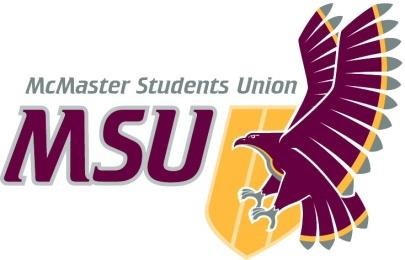 .MEMOFrom the office of the…Clubs AdministratorTO:Members of the Student Representative AssemblyFROM:Jenna Courage, Clubs AdministratorSUBJECT:2021-22 Clubs RatificationDATE:March 1, 2021Club NameBrief Description Artificial Intelligence in Medicine Student Society (AIMed)Make Artificial Intelligence and machine learning accessible to students and professionals in the field of healthcare. CANADIAN BLACK NURSES ALLIANCE- MCMASTER (CBNA-MCMASTER)Work to equip black nursing students with resources for a successful academic journey and careerDesi Students at McMaster (DSM)Aims to unify South Asian cultures and create a greater sense of unity within the South Asian community and educate others about the diversity of South AsiaGirl Up McMasterEngaging students within our community in the powerful movement towards gender equality by helping them build their skills as activists, leaders and positive forces for social changeGlobal Medical Missions Alliance (GMMA) Christian Healthcare Professionals striving to TEACH and CARE for the well-being of the WHOLE PERSON in Mind, Body, and Spirit.Health Equity and Advocacy in Science (HEAS) HEAS aims to raise awareness about the local and global health implications of stigmatization within today’s society.Ink Studios- Calligraphy with a Cause Striving to make change in the word with the art of words. LuxEaise awareness on healthcare issues through digital media production, while helping members gain related soft skills in the process. MacHollywoodEmpower student’s from different backgrounds and knowledge to present and educate a larger audience via social media McMaster Brain Injury Association (MBIA) Raise awareness, educate, and, most importantly, advocate for individuals who are bravely dealing with complications related to brain injuries.McMaster Campus Association for Baha'i StudiesGather friends to deepen on the teachings of God and the history and philosophy of the Baha'i Faith; as university students.McMaster Criminal Minds (MCM)Create a safe space for students to gather together and share criminal cases and by establishing an environment where ideas and opinions can be shared respectfully and freely.McMaster Culture Connect (MCC)Culture connect is a safe space which recognizes the cultural diversity of McMaster students and acts as a platform for all individuals to come together and spread awareness about different cultural backgroundsMcMaster Delirium Initiative (MDI)Raise awareness and educate about the issue surrounding delirium (an acute state of confusion), and enable students at McMaster to become involved in delirium prevention within the community.McMaster Dermatology SocietyAddress skin/hair concerns and spread awareness about various issues regarding dermatology.McMaster Invisible Illness Society (MIIS)Dedicated to creating a welcoming and supportive community for students with invisible illnesses at McMaster, generating awareness, creating resources, and fundraising. McMaster Our Future of Change (OFOC) Raise awareness about human trafficking while providing students with the opportunity to get involved and raising funds that will aid in the rehabilitation and reintegration of survivors back into society. McMaster Poetry & Creative Writing Society (PCWS)Connect poets/writers in the McMaster student community by promoting creativity, open conversation and skill development in writing.McMaster Students for Democratic Reform (MSDR) Strengthen participatory democracy by promoting nonpartisan political education and activism in students.McMaster Students in Support of the UNHCR (MSSUNHCR)Aims to delve into the stories and struggles of refugees, stateless and displaced peoples, in the hopes of raising awareness on various refugee crisesMcMaster Study Buddiesdesigned to allow students to foster healthy academic relationships with their peers. McMaster Substance Use Disorder Association (MSUDA)Aims to raise awareness regarding all forms of Substance Use Disorder (SUD) and its implications to reduce the stigma surrounding the issue. McMaster Women in Pre-Law Society (WIPS)WIPS will articulate the needs of every female and female-identifying pre-law student of McMaster University and see to it that every possibility of fulfilling that need is examined. MELD Student Association (MSA)Help MELD students strengthen their connection with the McMaster University community. Pediatric Mental Health Initiative (PMHI) Advocates for the importance of developing healthy emotional, psychological, and social well-being characteristics from a young age. Seniors with Skills (SWS) McMasterAims to promote the welfare of seniors in the Hamilton community by bridging the gap between seniors and students using technology. Tellura Provide a set of accessible guides, materials, and opportunities that help high school and middle school students learn about scientific research.The Bhakti Yoga Club (BYC)To present the science of bhakti yoga to the McMaster community and provide individuals with tangible solutions to modern day problems in the light of Ancient Vedic WisdomThe McMaster Keyboard Clubmeant for pianists and keyboardists to discuss and learn new ideas from each other, and for those who don't know pianos or keyboards, to learn whatever they want on those instruments, simple or complex.The Speculatoraims to foster discussion in a student-friendly environment on questions that have no single or simple answer. 